UNIVERSITE DE BATNA-2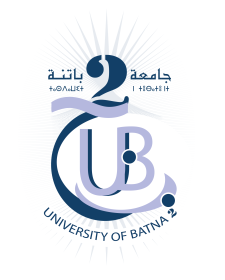 INSTITUT DES SCIENCES DE LA TERRE ET DE L’UNIVERSDépartement de Géographie et Aménagement du TerritoireAnnée Universitaire : 2022 / 2023Année d’étude : M2 Amgt Urbain                                                                                   Programme d’examen de rattrapage                                                   Semestre : 03DateHoraireMatièreLieu d’examenResponsable MatièreDimanche05/02/202309 :00 – 10 :30Atelier : projet territorial de la villeS - 095Samai .FDimanche05/02/202312 :30 – 14 :00Environnement et développement urbain durableS - 095Gaoues.MLundi06/02/202309 :00 – 10 :30Sociologie urbaineS - 095Khemri.SLundi06/02/202312 :30 – 14 :00Fonction et cohérence urbainesS - 095Akakba.AMardi07/02/202309 :00 – 10 :30Géotechnique et cycle de constructionS - 095Benzeroual .BMardi07/02/202312 :30 – 14 :00Milieux urbains : dynamique et morphologieS - 095Announe.NMercredi08/02/202309 :00 – 10 :30Méthodologie de rechercheS - 095Bibimoune.WMercredi08/02/202312 :30 – 14 :00Economie urbaineS - 095Nemoul.MSamedi11/02/202309 :00 – 10 :30Langue (En ligne)S - 095Bazi.M